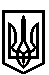 ТРОСТЯНЕЦЬКА СІЛЬСЬКА РАДАТРОСТЯНЕЦЬКОЇ ОБ'ЄДНАНОЇ ТЕРИТОРІАЛЬНОЇ ГРОМАДИ Миколаївського району  Львівської областіXXVIII  сесія VII скликання Р І Ш Е Н Н Я  20 грудня 2018 року                                 с.Тростянець                                                    № 2381Про затвердження бюджетної  програми Тростянецької сільської ради Тростянецької об'єднаної територіальної громади  «Питна вода на 2019 рік»Відповідно до  пункту 22 частини першої статті 26 Закону України» Про місцеве самоврядування в Україні», сільська радавирішила:1. Затвердити бюджетну програму  Тростянецької сільської ради Тростянецької об’єднаної  територіальної  громади  «Питна вода на 2019 рік» (додається). 2. Контроль за виконання даного рішення покласти на постійну комісію сільської ради з питань  комунальної власністі, транспорту та житлово-комунального господарства (голова комісії - Шипов Ю.О.)   Сільський голова                                 					 Олександра Леницька  Затверджено                               рішенням 28 сесії Тростянецької сільської радиVІІ скликання № 2381 від 20 грудня 2018 року    Бюджетна  програмаТростянецької сільської радиТростянецької об'єднаної територіальної громади  «Питна вода на 2019 рік»с.ТростянецьБЮДЖЕТНА ПРОГРАМА
 "Питна вода  на 2019 рік»1.  ЗАГАЛЬНІ ПОЛОЖЕННЯБюджетна програма «Питна вода»  (далі - Програма) спрямована на реалізацію власних повноважень  щодо забезпечення споживачів якісною питною водою відповідно до Закону України "Про питну воду та питне водопостачання" і статті 3 Закону України "Про Загальнодержавну програму "Питна вода України" на 2019 рік".   Забезпечення населення  питною водою є однією з пріоритетних проблем, розв'язання якої необхідно для збереження здоров'я, поліпшення умов діяльності та підвищення рівня життя населення.   Розроблення Програми обумовлено:• незадовільним екологічним станом  підземних джерел питного водопостачання;• потенційною загрозою ускладнення санітарно-епідемічної ситуації внаслідок низької якості питної води;• незадовільним технічним станом і зношеністю основних фондів систем питного водопостачання; • застосуванням застарілих технологій і обладнання в системах питного водопостачання;• високою енергоємністю централізованого водопостачання;• недостатністю використання розвіданих запасів, перспективних і альтернативних ресурсів підземних вод для питного водопостачання населення;• обмеженістю інвестицій і дефіцитом фінансових ресурсів, необхідних для розвитку, утримання в належному технічному стані та експлуатації систем питного водопостачання.2.   СУЧАСНИЙ СТАН ВОДОПРОВІДНОЇ  МЕРЕЖІ ТА ЯКОСТІ ПИТНОЇ ВОДИ   Питне водопостачання міста  на 100 % забезпечується з артезіанських свердловин. Якість води у водних об'єктах  є вирішальним чинником санітарного та епідемічного благополуччя населення.   Фільтрація з водойм, забруднених стоками поверхневих вод, з включенням локальних дільниць хімічного забруднення, є основним джерелом забруднення підземних вод.   Забруднення водних об'єктів з джерел питного водопостачання через недостатню ефективність водопровідних очисних споруд тягне за собою погіршення якості питної води та створює серйозну небезпеку для здоров'я населення, обумовлює високий рівень захворюваності кишковими інфекціями, гепатитом, збільшує ризик впливу на організм людини канцерогенних факторів.   Відставання України від розвинутих країн за середньою тривалістю життя та висока смертність певною мірою пов'язана із споживанням недоброякісної питної води.   Сучасний незадовільний стан водних об'єктів показує, що проблеми у сфері охорони вод від забруднення та виснаження не тільки не знайшли вирішення, а й значно загострились, особливо в останні роки. У таких умовах вивчення рівневого та гідрохімічного режиму підземних вод, нагляд за процесом забруднення має вирішальне значення щодо проблеми якісного водопостачання споживачів міста.   Будівельні норми і правила, стандарти на питну воду і методики якісних показників у сфері питної води та питного водопостачання недосконалі та потребують приведення їх у відповідність із стандартами Європейського союзу. Згідно з цим потребує вдосконалення й наявна в місті  лабораторна база.Враховуючи те, що вартість електроенергії є основною складовою вартості води господарсько-питного призначення, енергозбереження є однією з основних проблем модернізації системи питного водопостачання.   Проблеми водопостачання населення та якості питної води мають стратегічне значення і потребують комплексного вирішення.3.   МЕТА ТА ОСНОВНІ ЗАВДАННЯ ПРОГРАМИ  Метою Програми є покращення забезпечення населення питною водою нормативної якості в межах науково обґрунтованих нормативів (норм) питного водопостачання; реформування та розвиток водопровідної мережі; підвищення ефективності та надійності її функціонування; поліпшення на цій основі стану здоров'я населення та оздоровлення соціально-екологічної ситуації в місті; відновлення, охорона та раціональне використання джерел питного водопостачання.Для досягнення цієї мети необхідно вирішення завдань щодо:• попередження забруднення джерел питного водопостачання на основі постійного моніторингу стану підземних вод та прогнозу зміни гідрогеологічної ситуації, забезпечення їх відповідності санітарно-епідемічним вимогам;• підвищення ефективності та надійності функціонування систем водопостачання  за рахунок реалізації водоохоронних, технічних, санітарних заходів;• удосконалення технології підготовки води на водопідготовчих  баках;• контролю якості питної води;• розвитку систем забору, транспортування питної води;• розвитку нормативно-правової бази з питань водопостачання;• розвитку господарського механізму, що стимулює енергозбереження та економію води за рахунок державної підтримки, розвитку та сталого функціонування водопровідної мережі.4.  НАПРЯМИ ТА ЗАХОДИ ВИКОНАННЯ ПРОГРАМИ      Виконання Програми здійснюється за такими основними напрямами:• охорона та раціональне використання джерел питного водопостачання;•  науково-технічне забезпечення з урахуванням стандартів, технологій, засобів і методів, прийнятих у Європейському союзі;• розвиток і реконструкція систем водопостачання;• забезпечення підприємства  питного водопостачання  ресурсними енергозберігаючими технологіями підготовки питної води  і відповідним обладнанням та приладами контролю.    Охорона та раціональне використання джерел питного водопостачання включає:•  покращання стану зон санітарної охорони джерел водопостачання;• благоустрій водоохоронних зон;• моніторинг стану свердловин, вода з яких використовується для питного водопостачання.       У результаті здійснення цих заходів, а також заходів, передбачених Загальнодержавною програмою розвитку водного господарства, іншими загальнодержавними та цільовими програмами, зменшиться потрапляння забруднюючих речовин у водні об'єкти - джерела питного водопостачання.       Здійснення відповідних заходів дозволить забезпечити зниження споживання питної води, витрат на експлуатацію систем водопостачання, скоротити капітальні вкладання на будівництво головних споруд водопровідних мереж та питому вагу водоспоживання в житлово-комунальному господарстві.5.ФІНАНСОВЕ ЗАБЕЗПЕЧЕННЯ ВИКОНАННЯ ПРОГРАМИ   Фінансування Програми, з урахуванням заходів, що реалізуються, здійснюється за рахунок: • коштів місцевого бюджету в розмірі 170 000,00 грн. на реконструкцію водопроводу в с.Заклад Миколаївського району Львівської області. 6.  ОЧІКУВАНІ РЕЗУЛЬТАТИ ВИКОНАННЯ ПРОГРАМИ   Виконання Програми надасть можливість забезпечити:• підвищення рівня якості послуг, що надаються населенню з питного водопостачання;• поліпшення санітарно-епідемічної ситуації щодо забезпечення питною водою та зниження на цій основі захворюваності населення;• охорону та раціональне використання джерел питного водопостачання та поступове їх відновлення;• зниження витрат матеріальних і енергетичних ресурсів у процесі питного водопостачання;• оптимальне співвідношення рівня витрат на оплату послуг питного водопостачання та доходів населення.